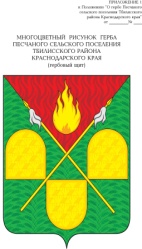 АДМИНИСТРАЦИЯ ПЕСЧАНОГО СЕЛЬСКОГО ПОСЕЛЕНИЯ ТБИЛИССКОГО РАЙОНАПОСТАНОВЛЕНИЕот  «13 » ноября  2019 года                                                                               № 60х. ПесчаныйО внесении изменений в постановление администрации Песчаного сельского поселения Тбилисского района  от 01 сентября 2017 года № 48          «Об утверждении Административного регламента предоставления муниципальной услуги по присвоению, изменению и аннулированию адресов»В целях реализации Федерального закона от 27 июля 2010 года 210-ФЗ «Об организации предоставления государственных и муниципальных услуг», руководствуясь, статьями 31, 66 устава Песчаного сельского поселения Тбилисского района,  п о с т а н о в л я ю:1. Внести изменение в постановление администрации Песчаного сельского поселения Тбилисский район от 01 сентября 2017 года № 48 «Об утверждении Административного регламента предоставления муниципальной услуги по присвоению, изменению и аннулированию адресов», а именно, пункт 2.4 (срок предоставления муниципальной услуги) изложить в новой редакции:«Муниципальная услуга предоставляется в срок не более чем 10  рабочих дней со дня поступления заявления и приложенных к нему документов  в Администрацию».	2. Считать утратившим силу постановление администрации Песчаного сельского поселения тбилисского района от 13 августа 2018 года № 27 «О внесении изменений в постановление администрации Песчаного сельского поселения Тбилисского района  от 01 сентября 2017 года № 48 «Об утверждении Административного регламента предоставления муниципальной услуги по присвоению, изменению и аннулированию адресов.3. Контроль за выполнением настоящего постановления оставляю за собой4. Постановление вступает в силу со дня его обнародования.Глава Песчаного сельского поселенияТбилисского района						    	       Н.В. Палатина